 Class _____ Number ______   Name ______________________________Talk 3: Change the Subject (話題を変える)and Confirm (確かめる)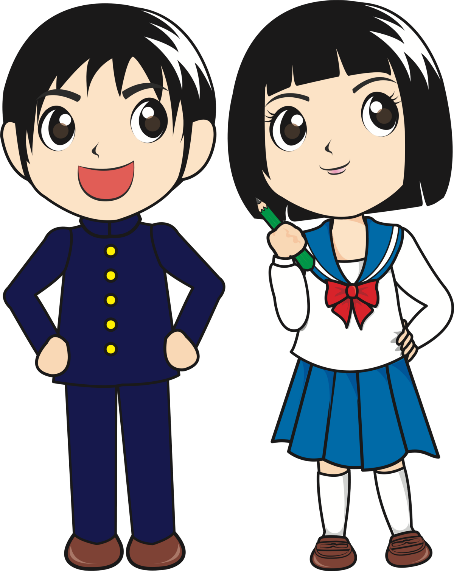 Student A                      (話題を変える)                                                       Student BStudent A                                                                                                                                           Student B話題を変えるspeaking of ________by the waythat reminds me 確かめるWhat do you mean?I don’t understand.Tell me more.Can you explain that?Get Plus 1: Words that Express a State or Feeling           (状態や気持ちを表すことば)Student A                                                    Student B                状態や気持ちを表すことばgladhappy excitedsorryshockedworriedsurprisedinterested